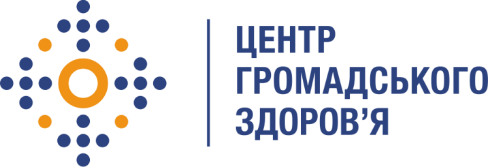 Державна установа 
«Центр громадського здоров’я Міністерства охорони здоров’я України» оголошує конкурс на посаду Мікробіолога Референс-лабораторії з діагностики ВІЛ/СНІДу, вірусологічних та особливо небезпечних патогенівв рамках виконання програми Глобального фонду для боротьби зі СНІДом, туберкульозом та малярією «Прискорення прогресу у зменшенні тягаря туберкульозу та ВІЛ-інфекції в Україні»Назва позиції: МікробіологРегіон діяльності: м. КиївРівень зайнятості: повнаІнформація щодо установи:Головним завданнями Державної установи «Центр громадського здоров’я Міністерства охорони здоров’я України» (далі – Центр) є діяльність у сфері громадського здоров’я. Центр виконує лікувально-профілактичні, науково-практичні та організаційно-методичні функції у сфері охорони здоров’я з метою забезпечення якості лікування хворих на cоціально-небезпечні захворювання, зокрема ВІЛ/СНІД, туберкульоз, наркозалежність, вірусні гепатити тощо, попередження захворювань в контексті розбудови системи громадського здоров’я. Центр приймає участь в розробці регуляторної політики і взаємодіє з іншими міністерствами, науково-дослідними установами, міжнародними установами та громадськими організаціями, що працюють в сфері громадського здоров’я та протидії соціально небезпечним захворюванням.Задання:Проведення молекулярно-генетичних досліджень методами полімеразної ланцюгової реакції, а також володіння методом імуноферментного аналізу.Ведення лабораторної документації, електронної бази даних результатів, формування електронних баз даних.Участь у розробці нормативно-правових актів, що стосуються організації роботи молекулярно-генетичних лабораторій, діагностики та епіднагляду за інфекціями вірусної етіології.Аналіз якісних та кількісних показників роботи мережі лабораторій з діагностики вірусних інфекцій у контексті застосування молекулярних методів, підготовка інформаційних та методичних матеріалів.Участь у проведенні досліджень вірусологічними, серологічними та молекулярно-генетичними методами.Участь у проведенні семінарів, тренінгів, нарад, конференцій з питань діагностики вірусних інфекцій.Участь у розробці проектів матеріалів, презентацій, аналітичних довідок тощо для тренінгів, семінарів-нарад, конференцій, круглих столів, офіційних запитів.  Вимоги до професійної компетентності:Повна вища біологічна або медична освіта (спеціаліст, магістр). Підвищення кваліфікації (курси удосконалення, стажування, передатестаційні цикли тощо). Наявність сертифіката спеціаліста та/або посвідчення про присвоєння (підтвердження) кваліфікаційної категорії за однією із спеціальностей - «Мікробіологія», «Вірусологія». Знання основ молекулярних методів дослідження.Володіння основними методами молекулярних досліджень (методом полімеразної ланцюгової реакції, імуноферментний аналіз). Здатність до командної роботи та роботи на результат, акуратність та відповідальність.Вміння працювати з великим об’ємом інформації.Здатність до аналітичного мислення та навчання.Відмінний рівень роботи з комп’ютером, знання MS Word, MS Excel, MS PowerPoint.Бажання працювати у команді, комунікаційні навички.Резюме мають бути надіслані електронною поштою на електронну адресу: vacancies@phc.org.ua. В темі листа, будь ласка, зазначте: «184-2022 Мікробіолог Референс-лабораторії з діагностики ВІЛ/СНІДу, вірусологічних та особливо небезпечних патогенів».Термін подання документів – до 12 липня 2022 року, реєстрація документів завершується о 18:00.За результатами відбору резюме успішні кандидати будуть запрошені до участі у співбесіді. У зв’язку з великою кількістю заявок, ми будемо контактувати лише з кандидатами, запрошеними на співбесіду (тобто вони стають учасниками конкурсу). Умови завдання та контракту можуть бути докладніше обговорені під час співбесіди.Державна установа «Центр громадського здоров’я Міністерства охорони здоров’я України»  залишає за собою право повторно розмістити оголошення про вакансію, скасувати конкурс на заміщення вакансії, запропонувати посаду зі зміненими обов’язками чи з іншою тривалістю контракту.